นวัตกรรม “ถุงผ้าใส่ยามาหาหมอ”                             นางสาวกัลยา  พลซ้าย                             นางสาวจิรัชญา  คำธานี    โรงพยาบาลส่งเสริมสุขภาพตำบลบ้านภูฮัง 	ที่มาและความสำคัญของปัญหาในปัจจุบันประเทศต่างๆ กำลังเผชิญกับปัญหายาเหลือใช้ในครัวเรือนที่มีปริมาณมากกว่าความต้องการใช้ในการรักษาโรคของผู้ป่วยโรคเรื้อรังในครัวเรือน การมียาเหลือใช้ในครัวเรือนเป็นสาเหตุสำคัญประการหนึ่งที่ทำให้ค่าใช้จ่ายในการให้บริการทางสุขภาพและค่าใช้จ่ายด้านยาเพิ่มขึ้น  สาเหตุสำคัญที่ผู้ป่วยหลายคนมียาเหลือใช้มากมายเพียงนี้คือ ผู้ป่วยไม่รับประทานยาตามแพทย์สั่งสูงถึง ๙๐% และใน จำนวน ๙๐% ที่ไม่รับประทานยาตามแพทย์สั่งนั้น ๒๕%  รับประทานยาไม่สม่ำเสมอ ส่วนอีก ๖๕%  ผู้ป่วยไม่ยอมรับประทานยาเลย จึงทำให้เกิดปัญหาด้านการใช้ยาและยาเหลือใช้ตามบ้าน อีกทั้งยังอาจก่อให้เกิดอันตรายร้ายแรงต่อสุขภาพ จากผลการรักษาที่ไม่ได้ตามเป้าหมาย และภาวะโรคแทรกซ้อนอื่นที่ตามมาได้"สาเหตุหนึ่งของยาเหลือใช้ เป็นเพราะมีการใช้ยาหลายขนานร่วมกัน ซึ่งส่วนหนึ่งเป็นยาต่างประเทศที่มีราคาแพง การจ่ายยาครั้งละหลายๆ เดือน พบว่ามียาเหลือใช้ในครัวเรือนจำนวนมาก""สาเหตุเพราะผู้ป่วยซื้อยามาเก็บไว้แล้วไม่ได้ใช้หรือใช้ไม่หมดเพราะอาการหายไปแล้ว  หรือจากการที่แพทย์เปลี่ยนการรักษามาใช้ยาตัวใหม่ ยาเดิมไม่ใช้แล้วแต่ผู้ป่วยยังมียาเหลือจำนวนมาก หรือบางครั้งผู้ป่วยปรับลดขนาดยาที่ใช้เอง  หรือผู้ป่วยเสียชีวิต  หรือจากการที่ผู้ป่วยใช้ยาไม่ถูกต้องหรือมีความเชื่อผิดๆ (ที่มา : http://www.thaihealth.or.th)โรงพยาบาลส่งเสริมสุขภาพตำบลบ้านภูฮัง รับผิดชอบทั้งหมด ๘ หมู่บ้าน มีกลุ่มผู้ป่วยโรคเบาหวานและความดันโลหิตสูง การให้บริการคลินิกกลุ่มผู้ป่วยโรคเบาหวานและความดันโลหิตสูง เจ้าหน้าที่สาธารณสุขร่วมกับอาสาสมัครสาธารณสุขประจำหมู่บ้าน (อสม.)ให้บริการที่สุขศาลา ปัญหาที่พบในการให้บริการแต่ละครั้งในระหว่างรับยา ผู้ป่วยบางรายขอยาเพิ่มบอกยาไม่พอ บางรายบอกไม่เอายา เพราะยาเหลืออยู่ ซึ่งตามหลักความเป็นจริงในการจ่ายยา เจ้าหน้าที่สาธารณสุขจ่ายยาให้กับผู้ป่วยแต่ละรายครบตามจำนวนที่แพทย์สั่ง แล้วทำไหมจึงเกิดปัญหาว่ายาไม่พอและยาเหลือ ดังนั้น โรงพยาบาลส่งเสริมสุขภาพตำบลบ้านภูฮัง จึงหาวิธีในการแก้ไขปัญหาโดยการใช้นวัตกรรม“ถุงผ้าใส่ยา มาหมอ” วัตถุประสงค์๑.เพื่อให้ผู้ป่วยโรคเบาหวานและความดันโลหิตสูง ใช้ยาและรับประทานยาตามแพทย์สั่งได้อย่างถูกต้อง๒.เพื่อแก้ไขปัญหาการใช้ยาและยาเหลือใช้ในผู้ป่วยโรคเบาหวานและความดันโลหิตสูง  กลุ่มเป้าหมายผู้ป่วยโรคเบาหวานและความดันโลหิตสูง บ้านห้วยหินลาด หมู่ที่ ๘ 	จำนวน ๒๑ คน เครื่องมือ๑.แบบสอบถามการใช้ยาและรับประทานยาตามแพทย์สั่ง๒.ถุงผ้าใส่ยา มาหาหมอการดำเนินงาน๑.สำรวจการใช้ยาและรับประทานยาตามแพทย์สั่ง ในกลุ่มตัวอย่างผู้ป่วยโรคเบาหวานและความดันโลหิตสูง โดยใช้แบบสอบถาม๒.วิเคราะห์ข้อมูลจากแบบสอบถาม ที่ใช้ในกลุ่มตัวอย่างผู้ป่วยโรคเบาหวานและความดันโลหิตสูง๓.มอบ “ถุงผ้าใส่ยา มาหาหมอ” ให้กับกลุ่มตัวอย่างผู้ป่วยโรคเบาหวานและความดันโลหิตสูง๔.ติดตามการใช้ในกลุ่มตัวอย่างผู้ป่วยโรคเบาหวานและความดันโลหิตสูง ในทุกครั้งที่มารับบริการที่สุขศาลาผลการศึกษา ๑.ผลการสำรวจการใช้ยาและการรับประทานยาตามแพทย์สั่ง โดยเจ้าหน้าที่และอาสาสมัครสาธารณสุขประจำหมู่บ้าน (อสม.) ในกลุ่มตัวอย่างเป็นผู้ป่วยโรคเบาหวานและความดันโลหิตสูง บ้านห้วยหินลาด หมู่ที่ ๘ จำนวน  ๒๑ คน ตารางที่ ๑ การใช้ยาและการรับประทานยาตามแพทย์สั่ง 	จากตารางที่ ๑ พบว่า ผู้ป่วยโรคเบาหวานและความดันโลหิตสูง บ้านห้วยหินลาด หมู่ที่ ๘ มีการใช้ยาและการรับประทานยาตามแพทย์สั่ง ส่วนมากรับประทานยาไม่ถูกต้องและยาเหลือ จำนวน ๑๕ คน คิดเป็นร้อยละ ๗๑.๔๒ และรับประทานยาได้ถูกต้องและยาพอ จำนวน ๖ คน คิดเป็นร้อยละ ๒๘.๕๘	๒.ผลการสำรวจสาเหตุการรับประทานยาไม่ถูกต้องและยาเหลือ ผู้ป่วยโรคเบาหวานและความดันโลหิตสูง บ้านห้วยหินลาด หมู่ที่ ๘  จำนวน  ๑๕ คนตารางที่ ๒ สาเหตุการรับประทานยาไม่ถูกต้องและยาเหลือ จากตารางที่ ๒  พบว่า ผู้ป่วยโรคเบาหวานและความดันโลหิตสูง บ้านห้วยหินลาด หมู่ที่ ๘ สาเหตุการรับประทานยาไม่ถูกต้องและยาเหลือ  ส่วนมากจำวันนัดให้บริการคลาดเคลื่อน จำนวน ๗ คน คิดเป็นร้อยละ ๔๖.๖๗ ลืมรับประทานยา จำนวน ๕ คน คิดเป็นร้อยละ ๓๓.๓๓ รับประทานยาแล้วมีอาการผิดปกติจึงหยุดยาเอง จำนวน ๒ คน คิดเป็นร้อยละ ๑๓.๓๓ และมีการปรับยาโดยแพทย์จึงทำให้รับประทานยาไม่ถูกต้อง จำนวน ๑ คน คิดเป็นร้อยละ ๖.๖๗๓.แก้ไขปัญหาการรับประทานยาไม่ถูกต้องและยาเหลือ โดยการใช้นวัตกรรมถุงผ้าใส่ยา มาหาหมอการดำเนินงาน๑.จัดทำถุงผ้าและมอบให้กลุ่มตัวอย่างผู้ป่วยโรคเบาหวานและความดันโลหิตสูง จำนวน ๒๑ คน๒.ผู้ป่วยที่มารับบริการคลินิกโรคเบาหวานและความดันโลหิตสูงที่สุขศาลา นำยาที่รับประทานมาด้วยทุกครั้ง๓.เจ้าหน้าที่สาธารณสุขตรวจ วินิจฉัยโรค ตรวจนับจำนวนยาที่เหลือและสอบถามการรับประทานยาและจ่ายยาให้ผู้ป่วยกลับบ้านได้๔.เจ้าหน้าที่ธารณสุขและ อสม. ลงเยี่ยมผู้ป่วยโรคเบาหวานและความดันโลหิตสูง ตรวจนับจำนวนยาที่เหลือและสอบถามการรับประทานยา ทุกๆ ๓ เดือน/ครั้ง	๔.ผลการสำรวจจำนวนยาที่เหลือและสอบถามการรับประทานยาที่ถูกต้อง ทุกๆ ๓ เดือน/ครั้ง ผู้ป่วยโรคเบาหวานและความดันโลหิตสูง บ้านห้วยหินลาด หมู่ที่ ๘ จำนวน  ๒๑ คน ตารางที่ ๓ การสำรวจจำนวนยาที่เหลือและสอบถามการรับประทานยาที่ถูกต้อง ทุกๆ ๓ เดือน/ครั้ง หลังจากการใช้นวัตกรรม “ถุงผ้าใส่ยา มาหาหมอ”	จากตารางที่ ๓ พบว่า การสำรวจจำนวนยาที่เหลือและสอบถามการรับประทานยาที่ถูกต้อง ทุกๆ ๓ เดือน/ครั้ง เปรียบเทียบหลังการใช้นวัตกรรม“ถุงผ้าใส่ยา มาหาหมอ” ระยะเวลา ๓ เดือน ส่วนใหญ่ผู้ป่วยมีการรับประทานยาไม่ถูกต้องและยาเหลือ จำนวน ๑๕ คน คิดเป็นร้อยละ ๗๑.๔๒ และรับประทานยาได้ถูกต้องและยาพอ จำนวน ๖ คน คิดเป็นร้อยละ ๒๘.๕๘ ระยะเวลา ๖ เดือน ส่วนใหญ่ผู้ป่วยรับประทานยาได้ถูกต้องและยาพอ จำนวน ๑๓ คน คิดเป็นร้อยละ ๖๑.๙๐ และรับประทานยาไม่ถูกต้องและยาเหลือ จำนวน ๘ คน คิดเป็นร้อยละ ๓๐.๐๙ ระยะเวลา ๙ เดือน ส่วนใหญ่ผู้ป่วยรับประทานยาได้ถูกต้องและยาพอ จำนวน ๒๐ คน คิดเป็นร้อยละ ๙๕.๒๓  และรับประทานยาไม่ถูกต้องและยาเหลือ จำนวน ๑ คน คิดเป็นร้อยละ ๔.๗๖๕.ผลการสำรวจความพึ่งพอใจนวัตกรรม “ถุงผ้าใส่ยา มาหาหมอ”ตารางที่ ๔ ความพึ่งพอใจนวัตกรรม “ถุงผ้าใส่ยา มาหาหมอ”	จากตารางที่ ๔ พบว่า ผู้ป่วยโรคเบาหวานและความดันโลหิตสูง จำนวน ๒๑ คน มีความพึ่งพอใจนวัตกรรม “ถุงผ้าใส่ยา มาหาหมอ” ด้านความเหมาะสมของนวัตกรรมต่อการนำไปใช้  ด้านความรู้ความเข้าของเนื้อหาสาระ ด้านความรู้ความเข้าใจต่อนวัตกรรมและด้านประโยชน์ที่ได้รับจากนวัตกรรม  มีความพึงพอใจโดยภาพรวมอยู่ในระดับมากที่สุด  ค่าเฉลี่ยรวมเท่ากับ ๔.๘๓ คิดเป็นร้อยละ ๙๖.๖๗สรุปผลการศึกษานวัตกรรม “ถุงผ้าใส่ยามาหาหมอ”มีวัตถุประสงค์เพื่อให้ผู้ป่วยโรคเบาหวานและความดันโลหิตสูง ใช้ยาและรับประทานยาตามแพทย์สั่งได้อย่างถูกต้องและเพื่อแก้ไขปัญหาการใช้ยาและยาเหลือใช้ในผู้ป่วยโรคเบาหวานและความดันโลหิตสูง กลุ่มตัวอย่างเป็นผู้ป่วยโรคเบาหวานและความดันโลหิตสูง บ้านห้วยหินลาด หมู่ที่ ๘ จำนวน ๒๑ คนการใช้ยาและการรับประทานยาตามแพทย์สั่ง พบว่า ส่วนมากรับประทานยาไม่ถูกต้องและยาเหลือ จำนวน ๑๕ คน คิดเป็นร้อยละ ๗๑.๔๒ และรับประทานยาได้ถูกต้องและยาพอ จำนวน ๖ คน คิดเป็นร้อยละ ๒๘.๕๘สาเหตุการรับประทานยาไม่ถูกต้องและยาเหลือ  พบว่า ส่วนมากจำวันนัดให้บริการคลาดเคลื่อน จำนวน ๗ คน คิดเป็นร้อยละ ๔๖.๖๗ ลืมรับประทานยา จำนวน ๕ คน คิดเป็นร้อยละ ๓๓.๓๓ รับประทานยาแล้วมีอาการผิดปกติจึงหยุดยาเอง จำนวน ๒ คน คิดเป็นร้อยละ ๑๓.๓๓ และมีการปรับยาโดยแพทย์จึงทำให้รับประทานยาไม่ถูกต้อง จำนวน ๑ คน คิดเป็นร้อยละ ๖.๖๗การสำรวจจำนวนยาที่เหลือและสอบถามการรับประทานยาที่ถูกต้อง ทุกๆ ๓ เดือน/ครั้ง เปรียบเทียบหลังการใช้นวัตกรรม“ถุงผ้าใส่ยา มาหาหมอ” พบว่า ระยะเวลา ๓ เดือน ส่วนมากผู้ป่วยมีการรับประทานยาไม่ถูกต้องและยาเหลือ จำนวน ๑๕ คน คิดเป็นร้อยละ ๗๑.๔๒ และรับประทานยาได้ถูกต้องและยาพอ จำนวน ๖ คน คิดเป็นร้อยละ ๒๘.๕๘ ระยะเวลา ๖ เดือน ส่วนมากผู้ป่วยรับประทานยาได้ถูกต้องและยาพอ จำนวน ๑๓ คน คิดเป็นร้อยละ ๖๑.๙๐ และรับประทานยาไม่ถูกต้องและยาเหลือ จำนวน ๘ คน คิดเป็นร้อยละ ๓๐.๐๙ ระยะเวลา ๙ เดือน ส่วนมากผู้ป่วยรับประทานยาได้ถูกต้องและยาพอ จำนวน ๒๐ คน คิดเป็นร้อยละ ๙๕.๒๓  และรับประทานยาไม่ถูกต้องและยาเหลือ จำนวน ๑ คน คิดเป็นร้อยละ ๔.๗๖ผู้ป่วยโรคเบาหวานและความดันโลหิตสูง จำนวน ๒๑ คน มีความพึ่งพอใจนวัตกรรม “ถุงผ้าใส่ยา มาหาหมอ” ด้านความเหมาะสมของนวัตกรรมต่อการนำไปใช้  ด้านความรู้ความเข้าของเนื้อหาสาระ ด้านความรู้ความเข้าใจต่อนวัตกรรมและด้านประโยชน์ที่ได้รับจากนวัตกรรม  มีความพึงพอใจโดยภาพรวมอยู่ในระดับมากที่สุด  ค่าเฉลี่ยรวมเท่ากับ ๔.๘๓ คิดเป็นร้อยละ ๙๖.๖๗การใช้ยาและการรับประทานยาตามแพทย์สั่งจำนวน (คน)ร้อยละ๑.รับประทานยาได้ถูกต้องและยาพอ๖๒๘.๕๘๒.รับประทานยาไม่ถูกต้องและยาเหลือ๑๕๗๑.๔๒สาเหตุการรับประทานยาไม่ถูกต้องและยาเหลือจำนวน (คน)ร้อยละ๑.ผู้ป่วยโรคเบาหวานและความดันโลหิตสูง มีการปรับยาโดยแพทย์จึงทำให้หลงลืมวิธีการรับประทานยาไม่ถูกต้อง๑๖.๖๗๒.ผู้ป่วยโรคเบาหวานและความดันโลหิตสูง ลืมรับประทานยา๕๓๓.๓๓๓.ผู้ป่วยโรคเบาหวานและความดันโลหิตสูง จำวันนัดให้บริการคลาดเคลื่อน๗๔๖.๖๗๔.ผู้ป่วยโรคเบาหวานและความดันโลหิตสูง รับประทานยาแล้วมีอาการผิดปกติจึงหยุดยาเอง๒๑๓.๓๓การดำเนินงาน นวัตกรรม “ถุงผ้าใส่ยา มาหาหมอ”การดำเนินงาน นวัตกรรม “ถุงผ้าใส่ยา มาหาหมอ”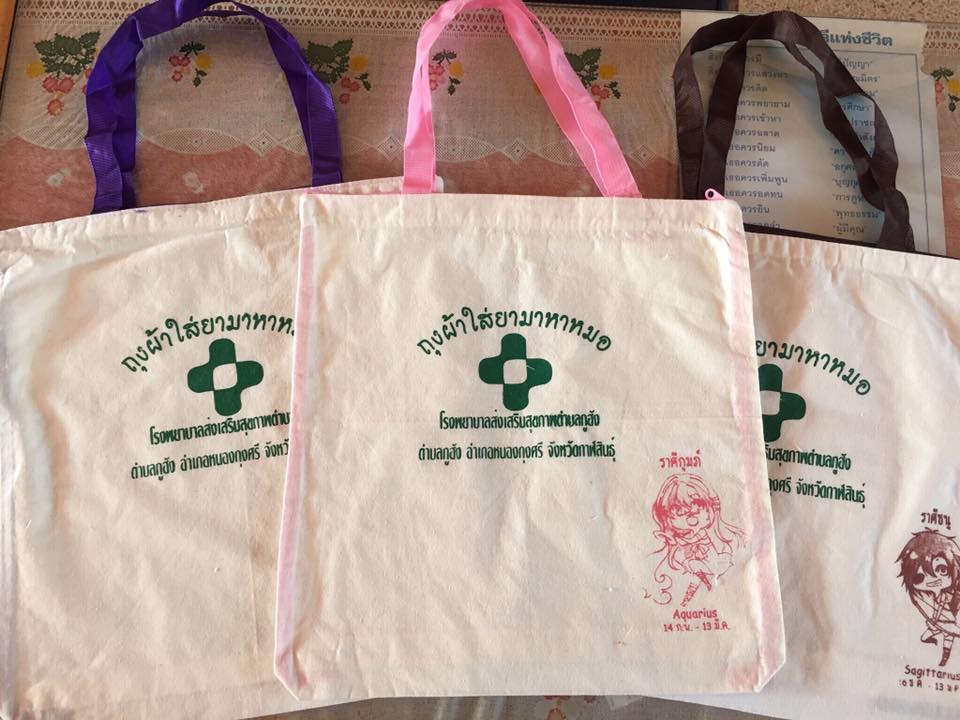 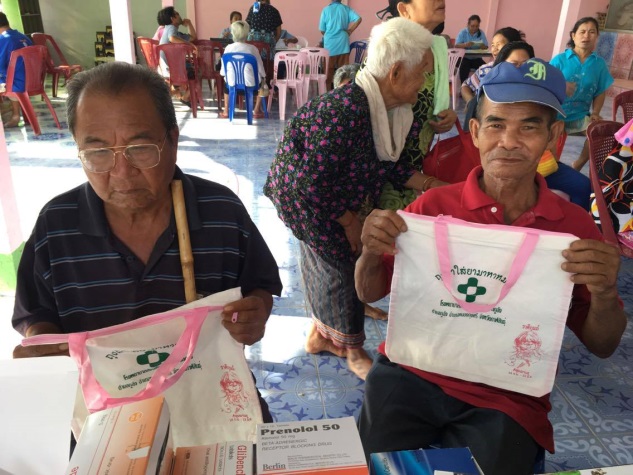 ตัวอย่างนวัตกรรม “ถุงผ้าใส่ยา มาหาหมอ”ผู้ป่วยที่มารับบริการที่สุขศาลานำยามาด้วยทุกครั้ง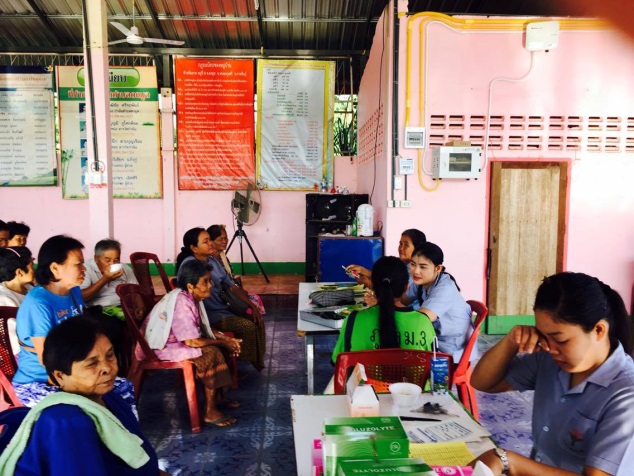 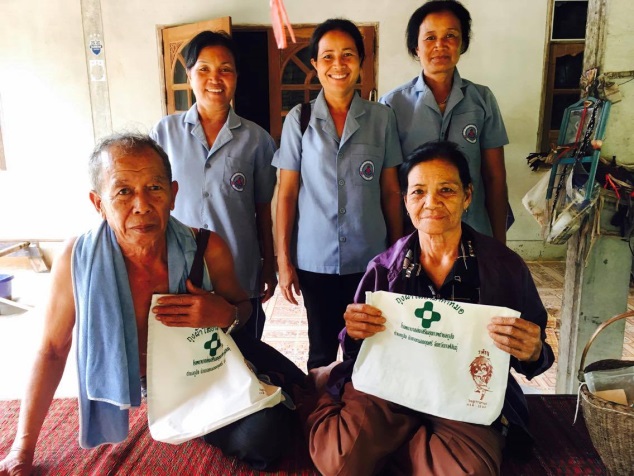 เจ้าหน้าที่สาธารณสุขตรวจ วินิจฉัยโรคเจ้าหน้าที่ธารณสุขและ อสม. ลงเยี่ยมผู้ป่วยระยะเวลารับประทานยาได้ถูกต้องและยาพอรับประทานยาได้ถูกต้องและยาพอรับประทานยาไม่ถูกต้องและยาเหลือรับประทานยาไม่ถูกต้องและยาเหลือระยะเวลาจำนวน (คน)ร้อยละจำนวน (คน)ร้อยละ๓ เดือน๖๒๘.๕๘๑๕๗๑.๔๒๖ เดือน๑๓๖๑.๙๐๘๓๐.๐๙๙ เดือน๒๐๙๕.๒๓๑๔.๗๖รายละเอียดรายข้อน้อยที่สุด(๑)น้อย(๒)ปานกลาง(๓)มาก(๔)มากที่สุด(๕)ค่าเฉลี่ยผลลัพธ์รายละเอียดรายข้อร้อยละ(จำนวน)ร้อยละ(จำนวน)ร้อยละ(จำนวน)ร้อยละ(จำนวน)ร้อยละ(จำนวน)ค่าเฉลี่ยผลลัพธ์๑.ความเหมาะสมของนวัตกรรมถุงผ้าใส่ยามาหาหมอต่อการนำไปใช้๐๐๐๓๖.๖๗(๓)๘๖.๐๐(๑๘)๔.๘๖มากที่สุด๒.ความรู้ความเข้าของเนื้อหาสาระนวัตกรรมถุงผ้าใส่ยามาหาหมอ๐๐๑๔.๐๐(๓)๑๔.๐๐(๓)๗๑.๐๐(๑๕)๔.๕๗มากที่สุด๓.ความรู้ความเข้าใจต่อนวัตกรรมถุงผ้าใส่ยามาหาหมอ๐๐๐๑๐.๐๐(๒)๙๐.๐๐(๑๙)๔.๙๐มากที่สุด๔.ประโยชน์ที่ได้รับจากนวัตกรรมถุงผ้าใส่ยามาหาหมอ๐๐๐๐๑๐๐.๐๐(๒๑)๕.๐๐มากที่สุดค่าเฉลี่ยรวม		๔.๘๓มากที่สุดร้อยละ			๙๖.๖๗๙๖.๖๗